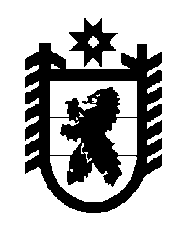 Российская Федерация Республика Карелия    УКАЗГЛАВЫ РЕСПУБЛИКИ КАРЕЛИЯО внесении изменения в Указ Главы Республики Карелия 
от 30 декабря 2010 года № 198Внести в абзац первый пункта 2 Порядка осуществления дополнительных выплат Главе Республики Карелия и лицам, назначаемым на должности и освобождаемым от должностей Главой Республики Карелия, и лицам, замещающим отдельные государственные должности Республики Карелия, утвержденного Указом Главы Республики Карелия от 30 декабря 2010 года № 198 «О дополнительных выплатах Главе Республики Карелия и лицам, назначаемым на должности и освобождаемым от должностей Главой Республики Карелия, и лицам, замещающим отдельные государственные должности Республики Карелия» (Собрание законодательства Республики Карелия, 2010, № 12, 
ст. 1667; 2011, № 7, ст. 1043, 1044; 2012, № 9, ст. 1603; 2015, № 11, 
ст. 2075; 2016, № 5, ст. 994; 2017, № 11, ст. 2143), изменение, исключив слова «от одного месяца».          Глава Республики Карелия                                                              А.О. Парфенчиковг. Петрозаводск25 марта 2019 года№ 21